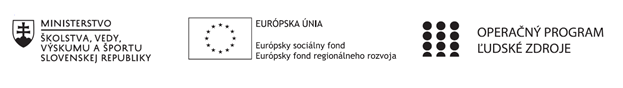 Správa o činnosti pedagogického klubu Príloha:Prezenčná listina zo stretnutia pedagogického klubuFotografie zo stretnutia klubu matematikyPrioritná osVzdelávanieŠpecifický cieľ1.1.1 Zvýšiť inkluzívnosť a rovnaký prístup ku kvalitnému vzdelávaniu a zlepšiť výsledky a kompetencie detí a žiakovPrijímateľZákladná škola, Štúrova 341, Hanušovce nad TopľouNázov projektuRozvoj funkčnej gramotnosti žiakov v základnej školeKód projektu  ITMS2014+312011Q919Názov pedagogického klubu Klub matematiky na 1. stupni ZŠDátum stretnutia  pedagogického klubu10.05.2019Miesto stretnutia  pedagogického klubukabinet MatematikyMeno koordinátora pedagogického klubuMgr. Ján MolitorisOdkaz na webové sídlo zverejnenej správyhttps://zshanusovce.edupage.org/text17/ Manažérske zhrnutie:krátka anotácia, kľúčové slová   Vytvorením databázy zdrojov si vytvoríme prehľad o aktualitách v oblasti mediálnej gramotnosti, z ktorej je možné čerpať pri tvorbe pracovných listov. Prostredníctvom zostaveného portfólia, ktoré ponúka pracovné listy, môžeme žiakom priblížiť spôsob riešenia, naviesť ich k hľadaniu súvislostí a modelovaniu situácií. Touto formou  podnietime  prirodzenú zvedavosť žiakov a zároveň získame spätnú väzbu.  Kľúčové slová: portfólium pracovných listov, média -  reálne situácie, mediálna výchovaHlavné body, témy stretnutia, zhrnutie priebehu stretnutia: Knižné a časopisecké zdroje         1. Zostavenie návrhov na prípravu databázy zdrojov na rozvoj mediálnej výchovy.         2. Pokračovanie v tvorbe PL,  praktická realizácia.   3. Diskusia   Úvodné privítanie členov klubu matematiky. Podpísanie prezenčnej listiny a oboznámenie s témou stretnutia.1. S členmi klubu sme prehľadali rôzne zdroje. Určili sme niekoľko zdrojov, ktoré je vhodne vzužiť pri tvorbe zadaní úloh v rámci rozvoja funkčnej gramotnosti. Vybraté texty s uvedením zdroja sú súčasne aplikované  pri tvorbe pracovného listu. 2. Každý pracovný tím v rámci svojho prideleného ročníka pristúpil k praktickej realizácii     pracovného listu. Svoje výsledky práce v závere klubu odovzdali sme prekonzultovali. 3. V rámci diskusie sme  si prakticky ukázali rôzne formy pri úprave použitých obrázkov     a zároveň sme riešili grafické usporiadanie úloh na pracovnom liste.Závery a odporúčania:Vzájomne konzultovať, podeliť sa o skúseností a nápady pri tímovej spolupráci na pracovnom liste.Doplniť k úlohám použité zdroje a začať pracovať  na  popise zamerania pracovného listupo metodickej stránke, súčasťou čoho sú: cieľ, kľúčové kompetencie, metódy, pomôcky, ...Vypracoval (meno, priezvisko)Mgr. Ján MolitorisDátum13.05.2019PodpisSchválil (meno, priezvisko)PaedDr. Viera HodoškováDátumPodpis